RENCANA BISNIS PENDIRIAN USAHA JASA FOTOGRAFI  HALIM MOTRETDI GUNUNG SAHARI, JAKARTA PUSATOleh :Nama	: Donovan HalimNIM	: 75150313 RENCANA BISNISDiajukan sebagai salah satu syaratuntuk memperoleh gelar Sarjana Administrasi BisnisProgram Studi Administrasi BisnisKonsentrasi Bisnis Internasional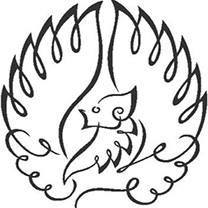 INSTITUT BISNIS dan INFORMATIKA KWIK KIAN GIEJAKARTAMARET 2019